Impresso em: 07/08/2023 21:16:01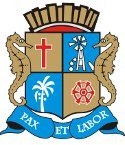 Matéria: PROJETO DE LEI 109-2018Autor:  FÁBIO MEIRELESGoverno de Sergipe Câmara Municipal de AracajuReunião: 27 SESSÃO OrdináriaData: 07/04/2021Parlamentar	Partido	Voto	HorárioANDERSON DE TUCA BRENO GARIBALDE CÍCERO DO SANTA MARIA DR. MANUEL MARCOS EDUARDO LIMAEMÍLIA CORRÊA FABIANO OLIVEIRA FÁBIO MEIRELES JOAQUIM DA JANELINHA LINDA BRASILPAQUITO DE TODOS PR. DIEGOPROF. BITTENCOURT PROFª. ÂNGELA MELO RICARDO MARQUES RICARDO VASCONCELOSSÁVIO NETO DE VARDO DA LOTÉRICA SGT. BYRON ESTRELAS DO MAR SHEYLA GALBASONECA VINÍCIUS PORTOPDTUNIÃO BRASIL PODEMOS PSDREPUBLICANOS PATRIOTAPP PODEMOSSOLIDARIEDADE PSOL SOLIDARIEDADE PPPDT PTCIDADANIA REDE PODEMOS REPUBLICANOS CIDADANIA PSDPDTSIM SIM SIM SIM SIM NÃO NÃO SIM SIM SIM SIM SIM SIM SIM SIM SIM SIM SIM SIM SIM SIM09:09:3709:09:4609:09:5209:09:5609:10:0009:10:4609:11:4909:12:5909:13:1609:13:2309:13:2709:13:3109:13:3809:14:0209:14:4309:15:3509:15:4609:16:2809:16:5509:17:2309:18:10NITINHO ISAC BINHOPSD PDT PMNO Presidente não Vota Não VotouNão VotouTotais da Votação	Sim: 19Resultado da Votação: APROVADONão: 2Abstenção: 0	Total de Votos Válidos: 21